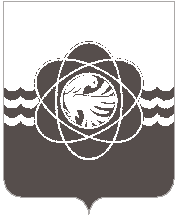 В соответствии с планом-графиком заседаний городских методических объединений дошкольных образовательных организаций с 29.09.2021 по 20.10.2021 в муниципальных бюджетных дошкольных образовательных организациях прошли заседания городских методических формирований, в которых приняли участие 94 педагога ДОО.                                                     На основании решений заседаний городских методических формирований педагогов дошкольных образовательных организаций, в целях совершенствования педагогического мастерства, Комитет по образованию рекомендует:	Музыкальным руководителям:- утвердить план работы городского методического объединения музыкальных руководителей и педагогов дополнительного образования на 2021-2022 учебный год;- утвердить руководителем ГМО музыкальных руководителей ДОУ Наумову А.Н., музыкального руководителя МБДОУ д/с «Лесная сказка» г. Десногорска.Воспитателям старших и подготовительных групп:- утвердить план работы городского методического объединения воспитателей подготовительных групп на 2021-2022 учебный год;- принять к сведению презентацию из опыта работы Гаврюсевой Ю.В. и Иванцовой И.А., воспитателей МБДОУ «Детский сад «Ласточка» г. Десногорска, по теме: «Формы работы по развитию речи детей старшего дошкольного возраста»;- разместить на сайте Комитета по образованию материалы, предоставленные участниками методического объединения.	Воспитателям средних групп:- утвердить план работы городского методического объединения воспитателей средних групп на 2021-2022 учебный год;- одобрить главное направление работы на 2021-2022 учебный год по теме: "Организация познавательного развития дошкольников в контексте современных требований";- продолжить знакомство с новинками методической литературы. Педагогам-психологам и социальным педагогам:- утвердить план работы городского методического объединения педагогов – психологов и социальных педагогов на 2021-2022 учебный год;- одобрить главное направление работы на 2021-2022 учебный год для педагогов – психологов по теме: «Время жить и работать онлайн, или как педагог-психолог может использовать свои знания в психолого-педагогическом сопровождении участников дистанционного обучения» и для социальных педагогов по теме: «Работа социального педагога с личностью и социальной средой ребенка»;- использовать в педагогической практике материал Балаганской О.А., педагога - психолога МБДОУ «Детский сад «Дюймовочка» г. Десногорск,  по теме: «Особенности работы педагога-психолога в дистанционном режиме»;- принять к сведению сообщение Ступниковой Е.В., педагога – психолога МБДОУ «Детский сад «Ласточка» г. Десногорска, по теме: «Социальный педагог – посредник между личностью и социальным окружением несовершеннолетнего»;- рекомендовать пользоваться  в работе информацией об организации психолого-социального сопровождения в процессе реализации дистанционного обучения, о способах взаимодействия и сотрудничества с участниками образовательного процесса с помощью дистанционного обучения;- разместить на сайте Комитета по образованию материалы, предоставленные участниками методического объединения.Воспитателям младших групп:- утвердить план работы городского методического воспитателей младших групп на 2021-2022 учебный год;- одобрить главное направление работы на 2021-2022 учебный год для воспитателей младших групп по теме: «Повышение методической грамотности и формирование практических умений педагогов»;- продолжить изучение нормативных документов в сфере образования, новинок методической и педагогической литературы, разработок и программ.Воспитателям групп раннего возраста:- утвердить план работы городского методического объединения инструкторов по физической культуре  на 2021-2022 учебный год;- одобрить главное направление работы на 2021-2022 учебный год по теме: «Интерактивная предметно-развивающая среда ДОУ как фактор разностороннего развития ребенка раннего возраста»;- принять к сведению материал Байбариной Н.Н., воспитателя МБДОУ «Детский сад «Дюймовочка» г. Десногорск, по теме: «Применение информационно-коммуникационных средств в профессиональной деятельности педагога дошкольного образования».Инструкторам по физической культуре:- утвердить план работы городского методического объединения инструкторов по физической культуре  на 2021-2022 учебный год;- одобрить и принять к сведению сообщение Пучниной В.П., инструктора по физической культуре МБДОУ «Детский сад «Аленка» г. Десногорска, по теме: «Значение спортивной формы на занятиях по физической культуре»;- рекомендовать использовать в работе материал Чвановой А.В., инструктора по физической культуре МБДОУ «Детский сад «Мишутка» г. Десногорска, по теме: «Взаимодействие ДОУ и семьи в вопросах оздоровления дошкольников»;- разместить на сайте Комитета по образованию материалы, предоставленные участниками методического объединения.Учителям – логопедам:- утвердить план работы городского методического объединения учителей - логопедов  на 2021-2022 учебный год;- одобрить главное направление работы на 2021-2022 учебный год по теме: «Ранний детский аутизм. Формы, симптомы, организация логопедического воздействия у детей дошкольного возраста» - продолжать знакомство с новинками коррекционной литературы.Председатель Комитета							                   Т.В. ТокареваН.В.Немнонова3-18-20от__________________№ ____на № ________ от __________                                Руководителям ДОО